SIMPLE STAFF MEETING 
AGENDA TEMPLATE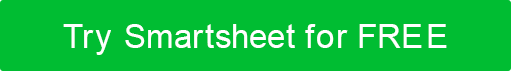 MEETING DETAILSNOTESNEXT MEETINGDATELOCATIONLOCATIONSTART TIMEEND TIME MM/DD/YY00:00 AM00:00 AMTELECONFERENCE INFORMATIONTELECONFERENCE INFORMATIONTELECONFERENCE INFORMATIONTELECONFERENCE INFORMATIONTELECONFERENCE INFORMATIONMEETING TITLEMEETING TITLEMEETING TITLEMEETING TITLEMEETING TITLEMEETING LEADMEETING LEADMEETING LEADMEETING LEADMEETING LEADNameNameNameNameNameATTENDEES REQUESTEDATTENDEES REQUESTEDATTENDEES REQUESTEDATTENDEES REQUESTEDATTENDEES REQUESTED NameNameNameAGENDAAGENDA ITEMAGENDA ITEMAGENDA ITEMAGENDA ITEMAGENDA ITEMDURATIONCall to order / announcementsCall to order / announcementsCall to order / announcementsCall to order / announcementsCall to order / announcements0:00Approval of previous minutesApproval of previous minutesApproval of previous minutesApproval of previous minutesApproval of previous minutes0:00Committee reportsCommittee reportsCommittee reportsCommittee reportsCommittee reports0:00Old businessOld businessOld businessOld businessOld business0:00New businessNew businessNew businessNew businessNew business0:00Open foorOpen foorOpen foorOpen foorOpen foor0:000:000:000:000:00DISCLAIMERAny articles, templates, or information provided by Smartsheet on the website are for reference only. While we strive to keep the information up to date and correct, we make no representations or warranties of any kind, express or implied, about the completeness, accuracy, reliability, suitability, or availability with respect to the website or the information, articles, templates, or related graphics contained on the website. Any reliance you place on such information is therefore strictly at your own risk.